Aanvraagformulier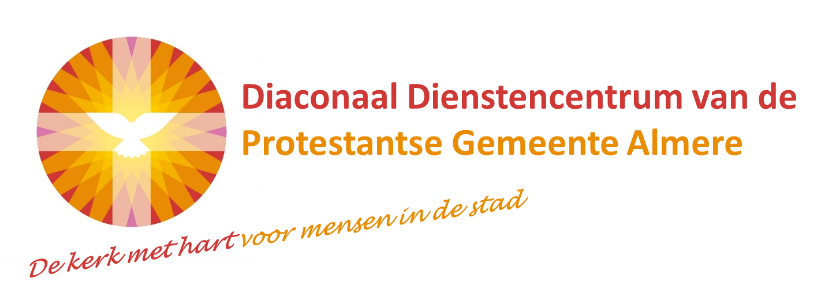 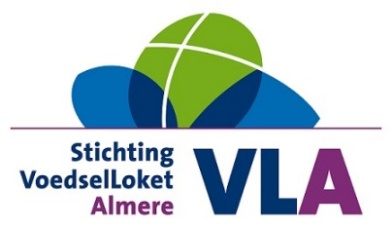 Gegevens KlantGegevens Partner Gegevens Leefsituatie Gegevens Kinderen Deze extra gegevens van de kinderen worden uitsluitend gebruikt voor de uitvoering van de “Jarige-Job”-pakketten van het VoedselLoket Almere. Deze gegevens zijn niet verplicht. Zonder deze gegevens worden de kinderen uitgesloten van de “Jarige-Job”-pakketten.Gegevens HulpverlenerGegevens FinanciënPRIVACY OVEREENKOMSTPERSOONLIJKE GEGEVENSDe cliënt geeft hierbij toestemming de NAW- en Financiële gegevens van de cliënt te verwerken, op te slaan en te bewerken. Deze gegevens zijn noodzakelijk voor de financiële toetsing van de cliënt zowel als de uitvoering van de dienstverlening van het VoedselLoket Almere en haar verwante organisaties. JARIGE JOBIndien deze zijn ingevuld geeft de cliënt hierbij toestemming de namen en geboortedata van de kinderen van de cliënt op te slaan ten behoeve van de uitvoering van de dienst “Jarige Job”-pakketten van het VoedselLoket Almere.BEVEILIGING GEGEVENSDe gegevens van de cliënt worden lokaal bij het VoedselLoket Almere opgeslagen in een database. De gegevens van de cliënt worden tot maximaal 2 jaar na de dienstverlening bewaard. De beveiligingsmaatregelen die VoedselLoket Almere heeft genomen hebben een beveiligingsniveau dat past bij de aard van de Persoonsgegevens en de omvang, context, doeleinden en risico’s van de verwerking.RECHTEN CLIENTDe cliënt kan zich ten alle tijden beroepen op het recht op inzage, correctie of verwijdering. De cliënt heeft ten alle tijden het recht de toestemming voor de verwerking en opslag van de gegevens in te trekken. Intrekken van de toestemming heeft voor de cliënt beëindiging van de dienstverlening tot gevolg, gezien de gegevens van de cliënt noodzakelijk zijn voor de dienstverlening.TOESTEMMINGDe cliënt geeft hierbij toestemming aan het VoedselLoket Almere om contact op te nemen met Uitkeringsinstanties om de gegevens te controleren.KLACHTENWanneer het VoedselLoket Almere niet aan bovengenoemde afspraken voldoet, heeft de cliënt het recht een klacht in te dienen bij de Autoriteit Persoonsgegevens.AANSPRAKELIJKHEID DERDENDe cliënt vrijwaart het VoedselLoket Almere voor alle aanspraken van derden, daaronder begrepen Betrokkenen, die jegens het VoedselLoket Almere mochten worden ingesteld wegens een aan Bewerker of door haar ingeschakelde Hulpleverancier, toe te rekenen schending van de Wbp of andere toepasselijke regelgeving betreffende de verwerking van Persoonsgegevens. De cliënt gaat akkoord met de Privacy Overeenkomst.Aanvraag voorAanvraag voorPer maand minder dan vrij te bestedenOrganisatieVoedsel, kleding, meubels & witgoedBasis(alleenstaande)	 €  170Extra volwassene 	€    60,--Extra kind (<18)		€    50,--VLA en Diaconaal DienstencentrumKleding, meubels en witgoedBasis			€  215,--	Extra gezinslid		€    85,--VLA en Diaconaal DienstencentrumMeubels en WitgoedBasis			€  225,--Extra gezinslid		€    95,--Diaconaal DienstencentrumNoodfonds Gezamenlijke KerkenOnvoldoende reserveProtestantse Gemeente Almere, Bonifatiusparochie, Nederlands Gereformeerde en Christelijk Gereformeerd KerkReden aanvraagALTIJD INVULLEN!!Reden aanvraagALTIJD INVULLEN!!Gevraagd bedragBij aanvraag Noodfonds Gezamenlijke KerkenGevraagd bedragBij aanvraag Noodfonds Gezamenlijke KerkenNaamVoorletters & voorvoegselAdresPostcodeWoonplaatsTelefoonnummerMobiel TelefoonnummerE-MailadresGeboortedatumSoort inkomenNaamVoorletters & voorvoegselTelefoonnummerGeboortedatumSoort inkomenAantal volwassenenAantal kinderenWaarvan inwonende kinderenNaam kind 1GeboortedatumMan/VrouwNaam kind 2GeboortedatumMan/VrouwNaam kind 3GeboortedatumMan/VrouwNaam kind 4GeboortedatumMan/VrouwNaam kind 5GeboortedatumMan/VrouwNaam kind 6GeboortedatumMan/VrouwNaam HulpverlenerE-MailadresTelefoonnummerOrganisatieInkomsten per maandInkomsten per maandInkomsten per maandInkomsten per maandInkomsten per maandInkomsten per maandType inkomenInstantieVia BBH?PeriodeBedrag per periodeBedrag per maandUitkeringmaand€    €    Salarismaand€    €    Huurtoeslagmaand€    €    Zorgtoeslagmaand€    €    Kindgebonden budgetmaand€    €    Kinderopvangtoeslagmaand€    €    Kinderbijslagkwartaal€    €    Heffingskortingen/teruggavenjaar€    €    Overige inkomstenmaand€    €    €    €    €    €    Totaal inkomstenTotaal inkomstenTotaal inkomstenTotaal inkomstenTotaal inkomsten€    Vaste lasten en huishoudelijke uitgavenVaste lasten en huishoudelijke uitgavenVaste lasten en huishoudelijke uitgavenVaste lasten en huishoudelijke uitgavenVaste lasten en huishoudelijke uitgavenVaste lasten en huishoudelijke uitgavenType uitgaveInstantieVia BBH?PeriodeBedrag per periodeBedrag per maandHuurmaand€    €    Kostgeldmaand€    €    Premie zorgverzekering maand€    €    Premie zorgverzekering (2)maand€    €    Eigen risico zorgverzekeringhalf jaar€    €    Energiebedrijf (1)maand€    €    Energiebedrijf (2)maand€    €    Waterleidingkwartaal€    €    Kabeltelevisiemaand€    €    Telefoon mobielmaand€    €    Internetmaand€    €    Inboedelverzekeringmaand€    €    WA verzekering maand€    €    Uitvaartverzekeringmaand€    €    Overige verzekeringenmaand€    €    Autoverzekeringmaand€    €    Motorrijtuigenbelastingmaand€    €    Brandstofmaand€    €    Overige reiskostenmaand€    €    €    €    €    €    €    €    Subtotaal vaste lasten en huishoudelijke uitgavenSubtotaal vaste lasten en huishoudelijke uitgavenSubtotaal vaste lasten en huishoudelijke uitgavenSubtotaal vaste lasten en huishoudelijke uitgavenSubtotaal vaste lasten en huishoudelijke uitgaven€    €    SchuldenSchuldenSchuldenSchuldenSchuldenSchuldenType inkomenInstantieVia BBH?PeriodeBedrag per periodeBedrag per maandmaand€    €    maand€    €    maand€    €    maand€    €    maand€    €    Totaal per maandTotaal per maandTotaal per maandTotaal per maandTotaal per maand€    